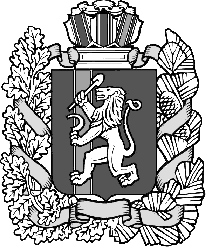 РОССИЙСКАЯ ФЕДЕРАЦИЯНОВОГОРОДСКИЙ СЕЛЬСКИЙ СОВЕТ ДЕПУТАТОВИЛАНСКОГО РАЙОНА КРАСНОЯРСКОГО КРАЯРЕШЕНИЕ                                                       с. Новогородка                                     № проект  О внесении изменений и дополнений в решение от 27.10.2021 № 6-29 р «Об утверждении Положения о старосте сельского населенного пункта Новогородского сельсовета Иланского района Красноярского края»Руководствуясь Федеральным законом от 06.10.2003 № 131-ФЗ «Об общих принципах организации местного самоуправления в Российской Федерации», Законом Красноярского края 07.07.2016 № 10-4831 «О государственной поддержке развития местного самоуправления Красноярского края», ст. 45.1 Устава Новогородского сельсовета, в целях оказания помощи Администрации сельсовета при решении вопросов местного значения и учета интересов жителей поселения, Новогородский сельский Совет депутатовРЕШИЛ:     1.Внести в приложение к решению от 27.10.2021 № 6-29 р «Об утверждении Положения о старосте сельского населенного пункта Новогородского сельсовета Иланского района Красноярского края»  следующие изменения и дополнения:1.1. Пункт  1.2 раздела 1 изложить в новой редакции:«1.2. Староста сельского населенного пункта назначается представительным органом муниципального образования, в состав которого входит данный сельский населенный пункт, по представлению схода граждан сельского населенного пункта. Староста сельского населенного пункта назначается из числа граждан Российской Федерации, проживающих на территории данного сельского населенного пункта и обладающих активным избирательным правом, либо граждан Российской Федерации, достигших на день представления сходом граждан 18 лет и имеющих в собственности жилое помещение, расположенное на территории данного сельского населенного пункта»;1.2. В пункте 1.6 раздела 1 после слов «муниципальную должность» дополнить словами «, за исключением муниципальной должности депутата представительного органа муниципального образования, осуществляющего свои полномочия на непостоянной основе»; 1.3. В подпункте 1 пункта 1.7 раздела 1 после слов «муниципальную должность» дополнить словами «, за исключением муниципальной должности депутата представительного органа муниципального образования, осуществляющего свои полномочия на непостоянной основе»;      2.  Контроль за исполнением настоящего Решения возложить на главу сельсовета.     3. Опубликовать решение в газете «Новогородские ведомости» и на официальном сайте администрации Новогородского сельсовета Иланского района.Председатель Новогородского сельского           Глава Новогородского сельсовета                                           Совета депутатов _________ Н.А.Лапа                 __________________ Т.В.Лецрих Приложение 1 к решению                                                                               Новогородского сельскогоСовета                                                                                                    депутатов от 27.10.2021 № 6-29рПОЛОЖЕНИЕо старосте сельского населенного пунктаНовогородского сельсовета Иланского района(в редакции решения от 09.09.2022 № 14-83 р)1 Общие положенияСтароста сельского населенного пункта - лицо уполномоченное представлять собрание граждан во взаимоотношениях с органами местного самоуправления и должностными лицами местного самоуправления (далее - староста) является выборным лицом и действует на общественных началах.Староста сельского населенного пункта назначается представительным органом муниципального образования, в состав которого входит данный сельский населенный пункт, по представлению схода граждан сельского населенного пункта. Староста сельского населенного пункта назначается из числа граждан Российской Федерации, проживающих на территории данного сельского населенного пункта и обладающих активным избирательным правом, либо граждан Российской Федерации, достигших на день представления сходом граждан 18 лет и имеющих в собственности жилое помещение, расположенное на территории данного сельского населенного пункта; Правовую основу деятельности старост составляют:Конституция Российской Федерации; Федеральный закон от 06 октября 2003 года № 131-ФЗ «Об общих принципах организации местного самоуправления в Российской Федерации»; Закон Красноярского края 07.07.2016 № 10-4831 «О государственной поддержке развития местного самоуправления Красноярского края»; Устав Новогородского сельсовета;муниципальные правовые акты;настоящее Положение.1.4.	Деятельность старосты основывается на принципах:законности и гласности;свободного волеизъявления жителей на собраниях (сходах); представительства интересов населения населенного пункта;выборности и подконтрольности жителям, постоянно или преимущественно проживающим на территории сельского населенного пункта.1.5.	Деятельность старосты имеет целью оперативное и своевременное информирование органов местного самоуправления поселения о мнении жителей по решению вопросов местного значения для его учета при принятии решений.1.6 Староста сельского населенного пункта не является лицом, замещающим государственную должность, должность государственной гражданской службы, муниципальную должность, за исключением муниципальной должности депутата представительного органа муниципального образования, осуществляющего свои полномочия на непостоянной основе, или должность муниципальной службы, не может состоять в трудовых отношениях и иных непосредственно связанных с ними отношениях с органами местного самоуправления.1.7 Старостой сельского населенного пункта не может быть назначено лицо:1) замещающее государственную должность, должность государственной гражданской службы, муниципальную должность, за исключением муниципальной должности депутата представительного органа муниципального образования, осуществляющего свои полномочия на непостоянной основе, или должность муниципальной службы;2) признанное судом недееспособным или ограниченно дееспособным;3) имеющее непогашенную или неснятую судимость.2 Полномочия старостыСтароста сельского населенного пункта для решения возложенных на него задач:2.1. Взаимодействует с органами местного самоуправления, муниципальными предприятиями и учреждениями и иными организациями по вопросам решения вопросов местного значения в сельском населенном пункте;2.2. Взаимодействует с населением, в том числе посредством участия в сходах, собраниях, конференциях граждан, направляет по результатам таких мероприятий обращения и предложения, в том числе оформленные в виде проектов муниципальных правовых актов, подлежащие обязательному рассмотрению органами местного самоуправления;2.3. Информирует жителей сельского населенного пункта по вопросам организации и осуществления местного самоуправления, а также содействует в доведении до их сведения иной информации, полученной от органов местного самоуправления;2.4. Содействует органам местного самоуправления в организации и проведении публичных слушаний и общественных обсуждений, обнародовании их результатов в сельском населенном пункте;2.4.1. Вправе выступить с инициативой о внесении инициативного проекта по вопросам, имеющим приоритетное значение для жителей сельского населенного пункта;2.5. Осуществляет иные полномочия и права, предусмотренные уставом Новогородского сельсовета и (или) нормативным правовым актом Новогородского сельского Совета депутатов в соответствии с законом субъекта Российской Федерации.3 Избрание старосты3.1.	В сходе граждан по вопросу избрания старосты населенного пункта участвуют жители населенного пункта, обладающие избирательным правом .Староста избирается сроком на 5 лет.3.3. Староста имеет соответствующее удостоверение, установленного образца, выдаваемое администрацией сельского поселения.3.4. Староста сельского населенного пункта назначается представительным органом муниципального образования, в состав которого входит данный сельский населенный пункт, по представлению схода граждан сельского населенного пункта из числа лиц, проживающих на территории данного сельского населенного пункта и обладающих активным избирательным правом.4  Досрочное прекращение полномочий старостыПолномочия старосты сельского прекращаются досрочно по решению представительного органа муниципального образования, в состав которого входит данный сельский населенный пункт, по представлению схода граждан сельского населенного пункта, а также в случае: 1) смерти;2) отставки по собственному желанию;3) признания судом недееспособным или ограниченно дееспособным;4) признания судом безвестно отсутствующим или объявления умершим;5) вступления в отношении его в законную силу обвинительного приговора суда;6) выезда за пределы Российской Федерации на постоянное место жительства;7) прекращения гражданства Российской Федерации либо гражданства иностранного государства – участника международного договора Российской Федерации, в соответствии с которым иностранный гражданин имеет право быть избранным в органы местного самоуправления, наличия гражданства (подданства) иностранного государства либо вида на жительство или иного документа, подтверждающего права на постоянное проживание на территории иностранного государства гражданина Российской Федерации либо иностранного гражданина, имеющего право на основании международного договора Российской Федерации быть избранным в органы местного самоуправления, если иное не предусмотрено международным договором Российской Федерации.5 Поощрение старостыСтароста осуществляет свои полномочия на общественных началах. За активную деятельность и достигнутые результаты в работе на основании решения Совета депутатов сельского поселения старостам могут быть предусмотрены меры морального и материального поощрения из средств местного бюджета.6 ОтчетностьО своей работе староста отчитывается не реже 1 раза в год на собрании граждан, проводимом на территории населенного пункта.7 Ответственность старостСтаросты сельских населенных пунктов сельского поселения в случае нарушения ими федерального законодательства, законов Красноярского края, Устава и нормативных правовых и иных актов несут ответственность в соответствии с действующим законодательством.8 Взаимодействие АдминистрацииНовогородского сельсовета со старостамиАдминистрация сельсовета:9.1.	Координирует деятельность старост населенных пунктов, знакомит их с соответствующими нормативными актами, постановлениями и распоряжениями администрации сельсовета, проводит совещания с ними;Способствует установлению связей старост сельских населенных пунктов с общественными объединениями и организациями;Создает необходимые условия для работы старост сельских населенных пунктов.                                                                    Приложение 2 к решению                                                                    Новогородского сельского Совета                                                                    депутатов от 27.10.2021 № 6-29рДействительно по   «	»	20__г. УДОСТОВЕРЕНИЕ №	«      »_________ 20___  г._________________________________________________________________(фамилия, имя, отчество)является старостой населенного пункта    ___________________________________Глава сельсовета                     				      м.п.